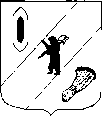 АДМИНИСТРАЦИЯ ГАВРИЛОВ-ЯМСКОГОМУНИЦИПАЛЬНОГО РАЙОНАПОСТАНОВЛЕНИЕ13.04.2022   № 270О внесении изменений в постановлениеАдминистрации Гаврилов-Ямского муниципального района от 14.02.2014  № 198  Руководствуясь статьей 26 Устава Гаврилов-Ямского муниципального района Ярославской области,АДМИНИСТРАЦИЯ  МУНИЦИПАЛЬНОГО  РАЙОНА  ПОСТАНОВЛЯЕТ: Состав противоэпизоотической комиссии Гаврилов-Ямского муниципального района, утвержденный постановлением Администрации Гаврилов-Ямского муниципального района от 14.02.2014 № 198, изложить в новой редакции (приложение). Признать утратившими силу постановления Администрации Гаврилов-Ямского муниципального района:- от 27.12.2019 № 1445 «О внесении изменений в постановление Администрации Гаврилов-Ямского муниципального района от 14.02.2014 №198»;- от 27.11.2019 № 1297 «О внесении изменений в постановление Администрации Гаврилов-Ямского муниципального района от 14.02.2014 №198»;- от 27.03.2019 № 325 «О внесении изменений в постановление Администрации Гаврилов-Ямского муниципального района от 14.02.2014 №198»;- от 27.01.2015 № 110 «О внесении изменений в постановление Администрации Гаврилов-Ямского муниципального района от 14.02.2014 №198».3. Контроль за исполнением постановления возложить на заместителя Главы Администрации Гаврилов-Ямского муниципального района Шабарову В.Н.4. Постановление опубликовать в районной массовой газете «Гаврилов-Ямский вестник» и разместить на официальном сайте Администрации муниципального района.5. Постановление вступает в силу с момента официального опубликования.Глава Администрации муниципального района                                                                         А.А. КомаровПриложение к постановлениюАдминистрации Гаврилов-Ямскогомуниципального районаот 13.04.2022  № 270Состав противоэпизоотической комиссии Гаврилов-Ямского муниципального районаШабарова Вера Николаевна - заместитель Главы Администрации Гаврилов-Ямского муниципального района, председатель комиссии;Абрамов Николай Александрович - начальник отдела сельского хозяйства Администрации Гаврилов-Ямского муниципального района, заместитель председателя комиссии;Галюзина Юлия Владимировна - ведущий специалист отдела сельского хозяйства Администрации Гаврилов-Ямского муниципального района, секретарь комиссии.Члены комиссии:Водопьянов Виталий Иванович - Глава Великосельского сельского поселения (по согласованию);Гусева Ольга Викторовна - заместитель главного врача по лечебной части ГУЗ ЯО Гаврилов-Ямская ЦРБ (по согласованию);Егорова Ирина Николаевна - главный ветеринарный врач Гаврилов - Ямского муниципального района (по согласованию);   Зинзиков Александр Павлович - Глава Шопшинского сельского поселения (по согласованию);Иванова Елена Владимировна -  начальник отдела  по мобилизационной подготовке, гражданской обороне и чрезвычайным ситуациям Администрации Гаврилов-Ямского муниципального района;Калачева Татьяна Вячеславовна - Глава Заячье - Холмского сельского поселения (по согласованию);   Карпова Елена Анатольевна - начальник отдела капитального строительства и природопользования  Управления жилищно-коммунального хозяйства, капитального строительства и  природопользования Администрации Гаврилов-Ямского муниципального района;Комаров Алексей Александрович - начальник Гаврилов - Ямского отдела МВД России (по согласованию);        Лоханов Артем Геннадьевич - ведущий-специалист-государственный инспектор Ярославской области в области охраны окружающей среды  отдела государственного охотничьего надзора департамента охраны окружающей среды и природопользования Ярославской области (по согласованию);Новикова Евгения Дмитриевна - начальник Гаврилов – Ямской ПЧ-29 (по согласованию);Пушкина Наталия Васильевна - заместитель начальника территориального отдела Управления Роспотребнадзора по Ярославской области в Ростовском муниципальном районе (по согласованию);     Рамазанов Анвер Мужаидович - Глава Митинского сельского поселения (по согласованию);Тощигин Александр Николаевич - Глава городского поселения Гаврилов-Ям (по согласованию).   